Речевая  готовность ребёнка к школеДля воспитания полноценной речи нужно устранить все, что мешает свободному общению ребенка с коллективом. Школьное обучение предъявляет ребенку новые требования к его речи, вниманию, памяти.Особые критерии готовности к школьному обучению предъявляются к усвоению ребенком родного языка как средства общения. Перечислим их.1. Сформированность звуковой стороны речи. Ребенок должен владеть правильным, четким звукопроизношением звуков всех фонетических групп.2. Сформированность фонематических процессов (умение слышать и различать, дифференцировать звуки родного языка). 3. Готовность к звукобуквенному анализу и синтезу звукового состава речи.4. Умение пользоваться разными способами словообразования, правильно употреблять слова с уменьшительно-ласкательным значением, выделять звуковые и смысловые различия между словами; образовывать прилагательные от существительных.5. Сформированность грамматического строя речи: умение пользоваться развернутой фразовой речью, умение работать с предложением.Также к началу обучения в школе дети должны уметь:-строить  предложения разных видов;-составлять рассказы по серии картинок, небольшие сказки;-находить слова с определенным звуком;-определять место звука в слове;-составлять предложения из трех-четырех слов; делить простые предложения на слова;-делить слова на слоги (части);-различать жанры художественной литературы: сказку, рассказ, стихотворение и. т. п.-самостоятельно, последовательно передавать содержание небольших литературных текстов;-драматизировать небольшие произведения;-уметь различать по внешнему виду растения, растущие в данной местности;-иметь представления о сезонных явлениях природы;-знать свой домашний адрес, ФИО родителей.Что могут сделать родители, чтобы обеспечить речевую готовность ребёнка к школе?- создать в семье условия, благоприятные для общего и речевого развития детей;- проводить целенаправленную и систематическую работу по речевому развитию детей и необходимую коррекцию недостатков в развитии речи;- не ругать ребенка за неправильную речь;- ненавязчиво исправлять неправильное произношение;- не заострять внимание на запинках и повторах слогов и слов;- осуществлять позитивный настрой ребенка на занятия с педагогами.                                         Желаю успехов! 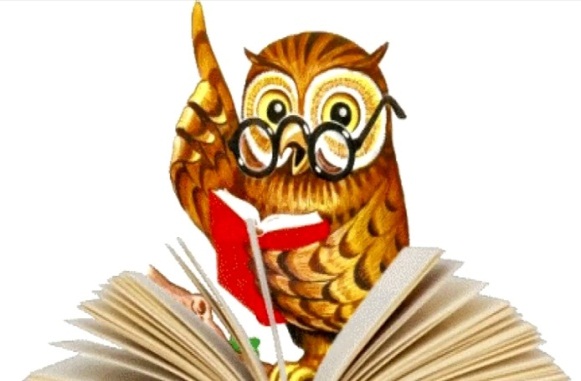 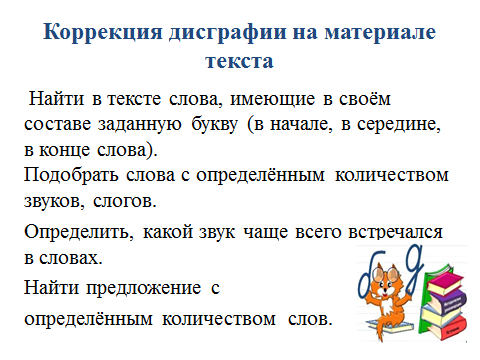 